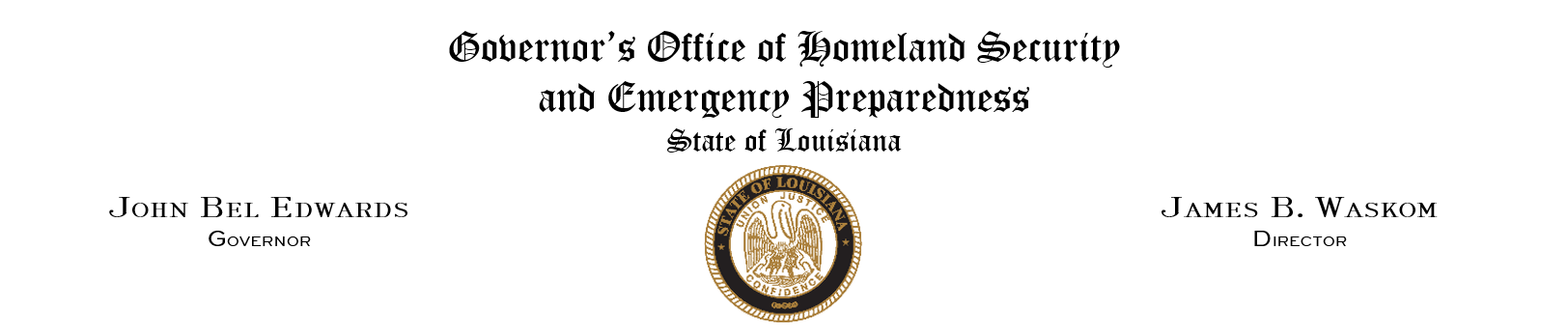 To Whom it May Concern:Due to Covid-19 and a very active Hurricane Season. There were over 140 UCG meeting held in 2020. Please see the first UCG meeting notice that was sent out in March 2020 and the last one March 2021.Sincerely,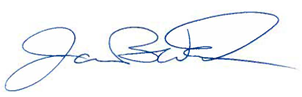 James B. Waskom